附件河南省社科联人文社会科学重点研究基地申  请  表基地名称：                        依托学科：                        类型定位：                        负 责 人：                        申报单位：                        填表日期：                        河南省社会科学界联合会2021年6月填 表 说 明1、填写《申请表》前，请仔细阅读《河南省社会科学界联合会人文社会科学重点研究基地管理办法（暂行）》。2、《申请表》所列内容必须实事求是地逐项填写，数据、文字表达要明确严谨。3、学科门类按下述一级学科名称填写：（1）管理学；（2）马克思主义；（3）哲学；（4）逻辑学；（5）宗教学；（6）语言学；（7）中国文学；（8）外国文学；（9）艺术学；（10）历史学；（11）考古学；（12）经济学；（13）政治学；（14）法学；（15）社会学；（16）民族学；（17）新闻学与传播学；（18）图书文献情报学；（19）教育学；（20）统计学；（21）心理学；（22）国际问题研究；（23）港澳台问题研究；（24）综合研究。其中，二、三级学科名称，按国家技术监督局《学科分类与代码》（GB/T13745-92）中的学科名称填写。4、类型定位包括：综合研究；侧重基础理论研究；侧重应用对策研究。5、《申请表》中所列“主要负责人”，负责主持基地建设管理工作，只填写1人；“首席专家”，负责组织基地各研究方向学术研究活动，最多填写3人；“专职科研秘书”，负责基地科研管理日常工作。6.申报单位将《申请表》填写的各项内容，由有关领导签字并由有关部门盖章后，用A4纸复印装订为：申报材料之一《申请表》；各种证明附件材料用A4纸复印，按所填顺序装订为：申报材料之二《申请表附件》。7、其他注意事项，详见表格脚注。一、基本情况注：研究基地每个主要研究方向可分别聘任一名首席专家。二、研究团队注：本表研究基地聘任的专职研究人员中具有高级职称比例不低于30%且不少于10人，40周岁以下人员比例不低于40%。人员年龄按申报年度年1月1日统计。注：本表学术骨干须是除首席专家之外能实际参与基地研究工作的核心研究人员。三、科学研究注：申报研究基地至少填写2个主要研究方向，最多可填写3个主要研究方向。每个主要研究方向可聘任1名首席专家。注：本表所填科研项目和成果须与申报基地研究方向一致或相近。项目主持人或成果第一署名人须是研究基地聘任的专职研究人员。注：本表课题的研究方向须与申报基地研究方向一致或相近。注：本表成果主要包括学术论文、学术专著、理论文章、决策咨询研究报告、建言献策成果、优秀网络文章，且须是研究基地学术骨干作为第一署名人取得的与申报基地研究方向一致或相近的代表性成果。四、学术交流注：举办国内学术会议须同时报送会议通知复印件；国际学术会议情况须同时报送会议外事批件和会议通知复印件；派出和来华国际学术交流情况须同时报送外事批件复印件；入选核心期刊通知。五、物质条件六、建设规划七、申报承诺八、申报单位承诺与审核意见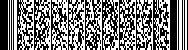 申请研究基地机构名称隶属学科门类隶属二级学科（或相关一级学科）隶属二级学科（或相关一级学科）隶属二级学科（或相关一级学科）类型定位隶属三级学科（或相关一级学科）隶属三级学科（或相关一级学科）隶属三级学科（或相关一级学科）主要负责人姓名出生年月出生年月职务/职称学历/学位工作单位主要负责人研究专长手机主要学术简历首席专家 1姓名姓名出生年月出生年月职务/职称学历/学位学历/学位工作单位首席专家 1研究专长手机手机主要学术简历可加页可加页可加页可加页可加页可加页可加页可加页首席专家 2姓名姓名出生年月出生年月职务/职称学历/学位学历/学位工作单位首席专家 2研究专长手机手机主要学术简历可加页可加页可加页可加页可加页可加页可加页可加页首席专家 3姓名出生年月出生年月职务/职称职务/职称职务/职称学历/学位工作单位首席专家 3研究专长手机主要学术简历可加页可加页可加页可加页可加页可加页可加页可加页专职科研秘书姓名出生年月出生年月出生年月职务/职称职务/职称学历/学位学历/学位工作单位专职科研秘书研究专长手机手机主要学术简历可加页可加页可加页可加页可加页可加页可加页可加页可加页子机构名称负责人负责人出生年月职务/职称职务/职称学历/学位学历/学位研究专长研究专长　　  职称／学位人数　　  职称／学位人数合计教授副教授讲师助教硕士博士2-1研究基地聘任的专职研究人员情况年龄结构合计2-1研究基地聘任的专职研究人员情况年龄结构61岁及以上2-1研究基地聘任的专职研究人员情况年龄结构56－60岁2-1研究基地聘任的专职研究人员情况年龄结构51－55岁2-1研究基地聘任的专职研究人员情况年龄结构46－50岁2-1研究基地聘任的专职研究人员情况年龄结构41－45岁2-1研究基地聘任的专职研究人员情况年龄结构36－40岁2-1研究基地聘任的专职研究人员情况年龄结构31－35岁2-1研究基地聘任的专职研究人员情况年龄结构30岁及以下2-1研究基地聘任的专职研究人员情况子机构名称及人数2-1研究基地聘任的专职研究人员情况子机构名称及人数2-1研究基地聘任的专职研究人员情况子机构名称及人数2-1研究基地聘任的专职研究人员情况子机构名称及人数2-1研究基地聘任的专职研究人员情况子机构名称及人数  2-2 专职研究人员中学术骨干简况  2-2 专职研究人员中学术骨干简况  2-2 专职研究人员中学术骨干简况  2-2 专职研究人员中学术骨干简况  2-2 专职研究人员中学术骨干简况  2-2 专职研究人员中学术骨干简况  2-2 专职研究人员中学术骨干简况  2-2 专职研究人员中学术骨干简况序号姓名出生年月学历/学位职务/职称研究专长工作单位入选人才计划情况123456789101112131415161718192021222324可加页可加页可加页可加页可加页可加页可加页可加页  3-1  申报研究基地的主要研究方向  3-1  申报研究基地的主要研究方向  3-1  申报研究基地的主要研究方向  3-1  申报研究基地的主要研究方向研究方向之一首席专家研究方向之二首席专家研究方向之三首席专家各研究方向的主要特色、现实意义、学术地位、研究基础、突出优势等（限3000字，可加页）各研究方向的主要特色、现实意义、学术地位、研究基础、突出优势等（限3000字，可加页）各研究方向的主要特色、现实意义、学术地位、研究基础、突出优势等（限3000字，可加页）各研究方向的主要特色、现实意义、学术地位、研究基础、突出优势等（限3000字，可加页）  3-2专职研究人员作为第一署名人和主持人近三年来科研项目、成果及获奖情况  3-2专职研究人员作为第一署名人和主持人近三年来科研项目、成果及获奖情况  3-2专职研究人员作为第一署名人和主持人近三年来科研项目、成果及获奖情况  3-2专职研究人员作为第一署名人和主持人近三年来科研项目、成果及获奖情况  3-2专职研究人员作为第一署名人和主持人近三年来科研项目、成果及获奖情况  3-2专职研究人员作为第一署名人和主持人近三年来科研项目、成果及获奖情况  3-2专职研究人员作为第一署名人和主持人近三年来科研项目、成果及获奖情况  3-2专职研究人员作为第一署名人和主持人近三年来科研项目、成果及获奖情况  3-2专职研究人员作为第一署名人和主持人近三年来科研项目、成果及获奖情况  3-2专职研究人员作为第一署名人和主持人近三年来科研项目、成果及获奖情况  3-2专职研究人员作为第一署名人和主持人近三年来科研项目、成果及获奖情况  3-2专职研究人员作为第一署名人和主持人近三年来科研项目、成果及获奖情况  3-2专职研究人员作为第一署名人和主持人近三年来科研项目、成果及获奖情况  3-2专职研究人员作为第一署名人和主持人近三年来科研项目、成果及获奖情况  3-2专职研究人员作为第一署名人和主持人近三年来科研项目、成果及获奖情况  3-2-1专职研究人员作为第一署名人完成成果统计数据  3-2-1专职研究人员作为第一署名人完成成果统计数据  3-2-1专职研究人员作为第一署名人完成成果统计数据  3-2-1专职研究人员作为第一署名人完成成果统计数据  3-2-1专职研究人员作为第一署名人完成成果统计数据  3-2-1专职研究人员作为第一署名人完成成果统计数据  3-2-1专职研究人员作为第一署名人完成成果统计数据  3-2-1专职研究人员作为第一署名人完成成果统计数据  3-2-1专职研究人员作为第一署名人完成成果统计数据  3-2-1专职研究人员作为第一署名人完成成果统计数据  3-2-1专职研究人员作为第一署名人完成成果统计数据  3-2-1专职研究人员作为第一署名人完成成果统计数据  3-2-1专职研究人员作为第一署名人完成成果统计数据  3-2-1专职研究人员作为第一署名人完成成果统计数据  3-2-1专职研究人员作为第一署名人完成成果统计数据出版著作专著：　　　　　部专著：　　　　　部专著：　　　　　部专著：　　　　　部专著：　　　　　部译著：　　　　　　部　　　译著：　　　　　　部　　　译著：　　　　　　部　　　译著：　　　　　　部　　　其他著作：　　　　部其他著作：　　　　部其他著作：　　　　部其他著作：　　　　部其他著作：　　　　部发表论文合计：　　  　  篇合计：　　  　  篇合计：　　  　  篇合计：　　  　  篇合计：　　  　  篇其中国内刊物：   篇其中国内刊物：   篇其中国内刊物：   篇其中国内刊物：   篇其中国外刊物：    篇其中国外刊物：    篇其中国外刊物：    篇其中国外刊物：    篇其中国外刊物：    篇咨询报告提交有关部门：    份提交有关部门：    份提交有关部门：    份提交有关部门：    份提交有关部门：    份其中政府采纳：    份其中政府采纳：    份其中政府采纳：    份其中政府采纳：    份其中企事业单位采纳：    份其中企事业单位采纳：    份其中企事业单位采纳：    份其中企事业单位采纳：    份其中企事业单位采纳：    份  近三年来专职研究人员人均发表著作           部        论文：    篇   近三年来专职研究人员人均发表著作           部        论文：    篇   近三年来专职研究人员人均发表著作           部        论文：    篇   近三年来专职研究人员人均发表著作           部        论文：    篇   近三年来专职研究人员人均发表著作           部        论文：    篇   近三年来专职研究人员人均发表著作           部        论文：    篇   近三年来专职研究人员人均发表著作           部        论文：    篇   近三年来专职研究人员人均发表著作           部        论文：    篇   近三年来专职研究人员人均发表著作           部        论文：    篇   近三年来专职研究人员人均发表著作           部        论文：    篇   近三年来专职研究人员人均发表著作           部        论文：    篇   近三年来专职研究人员人均发表著作           部        论文：    篇   近三年来专职研究人员人均发表著作           部        论文：    篇   近三年来专职研究人员人均发表著作           部        论文：    篇   近三年来专职研究人员人均发表著作           部        论文：    篇   3-2-2专职研究人员作为第一署名人获奖成果统计数据  3-2-2专职研究人员作为第一署名人获奖成果统计数据  3-2-2专职研究人员作为第一署名人获奖成果统计数据  3-2-2专职研究人员作为第一署名人获奖成果统计数据  3-2-2专职研究人员作为第一署名人获奖成果统计数据  3-2-2专职研究人员作为第一署名人获奖成果统计数据  3-2-2专职研究人员作为第一署名人获奖成果统计数据  3-2-2专职研究人员作为第一署名人获奖成果统计数据  3-2-2专职研究人员作为第一署名人获奖成果统计数据  3-2-2专职研究人员作为第一署名人获奖成果统计数据  3-2-2专职研究人员作为第一署名人获奖成果统计数据  3-2-2专职研究人员作为第一署名人获奖成果统计数据  3-2-2专职研究人员作为第一署名人获奖成果统计数据  3-2-2专职研究人员作为第一署名人获奖成果统计数据  3-2-2专职研究人员作为第一署名人获奖成果统计数据获奖级别奖励等级获奖级别奖励等级获奖级别奖励等级合计合计一等奖一等奖一等奖二等奖二等奖二等奖三等奖三等奖三等奖其他国家级国家级国家级省部级省部级省部级局厅级局厅级局厅级其他其他其他  3-2-3专职研究人员作为主持人的科研项目及经费统计数据  3-2-3专职研究人员作为主持人的科研项目及经费统计数据  3-2-3专职研究人员作为主持人的科研项目及经费统计数据  3-2-3专职研究人员作为主持人的科研项目及经费统计数据  3-2-3专职研究人员作为主持人的科研项目及经费统计数据  3-2-3专职研究人员作为主持人的科研项目及经费统计数据  3-2-3专职研究人员作为主持人的科研项目及经费统计数据  3-2-3专职研究人员作为主持人的科研项目及经费统计数据  3-2-3专职研究人员作为主持人的科研项目及经费统计数据  3-2-3专职研究人员作为主持人的科研项目及经费统计数据  3-2-3专职研究人员作为主持人的科研项目及经费统计数据  3-2-3专职研究人员作为主持人的科研项目及经费统计数据  3-2-3专职研究人员作为主持人的科研项目及经费统计数据  3-2-3专职研究人员作为主持人的科研项目及经费统计数据  3-2-3专职研究人员作为主持人的科研项目及经费统计数据年份年份国家级项目国家级项目省部级项目省部级项目省部级项目厅局级项数厅局级项数其他项目其他项目其他项目合计  经费合计（万元）经费合计（万元）2018年2018年2019年2019年2020年2020年2021年2021年合计合计  3-3  研究基地学术骨干近三年来承担的代表性科研项目（限填20项）  3-3  研究基地学术骨干近三年来承担的代表性科研项目（限填20项）  3-3  研究基地学术骨干近三年来承担的代表性科研项目（限填20项）  3-3  研究基地学术骨干近三年来承担的代表性科研项目（限填20项）  3-3  研究基地学术骨干近三年来承担的代表性科研项目（限填20项）  3-3  研究基地学术骨干近三年来承担的代表性科研项目（限填20项）序号课题名称及编号项目来源主持人经费结项/在研1234567891011121314151617181920  3-4  研究基地学术骨干近三年来作为第一署名人完成的代表性科研成果（限填20项）  3-4  研究基地学术骨干近三年来作为第一署名人完成的代表性科研成果（限填20项）  3-4  研究基地学术骨干近三年来作为第一署名人完成的代表性科研成果（限填20项）  3-4  研究基地学术骨干近三年来作为第一署名人完成的代表性科研成果（限填20项）  3-4  研究基地学术骨干近三年来作为第一署名人完成的代表性科研成果（限填20项）  3-4  研究基地学术骨干近三年来作为第一署名人完成的代表性科研成果（限填20项）  3-4  研究基地学术骨干近三年来作为第一署名人完成的代表性科研成果（限填20项）序号成果名称类型作者出版/发表/批示/采纳日期获奖123456789101112131415可加页可加页可加页可加页可加页可加页可加页 4-1  申报机构近三年举办学术研讨会情况 4-1  申报机构近三年举办学术研讨会情况 4-1  申报机构近三年举办学术研讨会情况 4-1  申报机构近三年举办学术研讨会情况 4-1  申报机构近三年举办学术研讨会情况 4-1  申报机构近三年举办学术研讨会情况 4-1  申报机构近三年举办学术研讨会情况 4-1  申报机构近三年举办学术研讨会情况 4-1  申报机构近三年举办学术研讨会情况 4-1  申报机构近三年举办学术研讨会情况类别学术研讨会名称学术研讨会名称学术研讨会名称学术研讨会名称时间时间参加人数参加人数参加人数国内主要学术会议1国内主要学术会议2国内主要学术会议3国内主要学术会议4国际主要学术会议学术研讨会名称学术研讨会名称学术研讨会名称学术研讨会名称时间时间参加人数参加人数参加人数国际主要学术会议学术研讨会名称学术研讨会名称学术研讨会名称学术研讨会名称时间时间国内国内国外国际主要学术会议1国际主要学术会议2国际主要学术会议3国际主要学术会议4  4-2  申报机构近三年国际合作交流情况（人次）  4-2  申报机构近三年国际合作交流情况（人次）  4-2  申报机构近三年国际合作交流情况（人次）  4-2  申报机构近三年国际合作交流情况（人次）  4-2  申报机构近三年国际合作交流情况（人次）  4-2  申报机构近三年国际合作交流情况（人次）  4-2  申报机构近三年国际合作交流情况（人次）  4-2  申报机构近三年国际合作交流情况（人次）  4-2  申报机构近三年国际合作交流情况（人次）  4-2  申报机构近三年国际合作交流情况（人次）类别类别类别长期学术交流（6个月以上）长期学术交流（6个月以上）长期学术交流（6个月以上）短期学术交流（1个月以上）短期学术交流（1个月以上）短期学术交流（1个月以上）短期学术交流（1个月以上）派出派出派出来华来华来华  4-3  申报机构学术刊物情况  4-3  申报机构学术刊物情况  4-3  申报机构学术刊物情况  4-3  申报机构学术刊物情况  4-3  申报机构学术刊物情况  4-3  申报机构学术刊物情况  4-3  申报机构学术刊物情况  4-3  申报机构学术刊物情况  4-3  申报机构学术刊物情况  4-3  申报机构学术刊物情况刊物名称刊物名称刊物名称刊物名称创刊日期发行量发行量发行量是否为核心是否为核心  5-1  办公条件  5-1  办公条件  5-1  办公条件  5-1  办公条件  5-1  办公条件  5-1  办公条件办公地址专用电话/传真配置电脑等设备情况办公实际使用面积、间数专职研究人员用房面积、间数专职研究人员用房面积、间数基地资料室面积、间数基地资料室面积、间数是否独立  5-2  基地收藏订阅图书资料情况  5-2  基地收藏订阅图书资料情况  5-2  基地收藏订阅图书资料情况  5-2  基地收藏订阅图书资料情况  5-2  基地收藏订阅图书资料情况  5-2  基地收藏订阅图书资料情况  5-3  基地自建、购买数据库情况  5-3  基地自建、购买数据库情况  5-3  基地自建、购买数据库情况  5-3  基地自建、购买数据库情况  5-3  基地自建、购买数据库情况  5-3  基地自建、购买数据库情况  5-4  基地自办网站、刊物情况  5-4  基地自办网站、刊物情况  5-4  基地自办网站、刊物情况  5-4  基地自办网站、刊物情况  5-4  基地自办网站、刊物情况  5-4  基地自办网站、刊物情况  申报机构建设重点研究基地的总体思路、预期目标、主要措施等（限3000字，可加页）                            基地负责人（签章）：                         年    月    日 作为申报基地负责人，我对报送材料内容负责，并郑重承诺：相关数据真实有效、准确全面。                                  基地负责人（签章）：                             年      月      日同意申报；申报书填写内容属实。该基地负责人、首席专家及研究团队核心成员的思想政治素质、业务能力和学术道德适合承担本基地的建设工作；本单位承诺提供本基地建设所需的科研条件、政策支持。    社科研究管理部门（公章）           单位（公章）       年    月    日                 年    月    日河南省社科联办公室　　　　   　  　 　2021年6月30日印发